Prijava za CULTURE SEEDING – Upoznavanje s ruralnim predjelima kroz umjetnicko istrazivanje  teme „napustenog prostora“ u Ukermarku / Brandenburgu od 14.05. do 24.05.2017
Molim te odgovori ukratko na sljedeca pitanja koja ce pomoci voditeljima radionica da se bolje pripreme:Sta te najvise motivira za sudjelovanje na ovom projektu?2. Koje ideje, misli imas na temu: „ruralni predjeli“, „napusteni prostori“, „ponovno budjenje“? 3. Imas li iskustva u radu u slicnim umjetnickim projektima? Ili predznanja u nekoj od tri spomenutih podrucja umjetnosti?4. U kojoj radionici bi najvise voljeo\voljela sudjelovati? Molim te rangiraj sve tri radionice (radionica filma, performans radionica, muzicka radionica)5. Imas li iskustva u internacionalnoj razmjeni mladih? Molim te odgovori i sljedeca organizacijskapitanja, kako bismo se po pitanju hrane i smjestaja najbolje pripremili:6. Da li si vegeraijanac/vegan? Poseban nacin prehrane?7. Da li si alergican/cna na nesto?Popunjenu prijavu posaljite na: katarinapejic01@gmail.comIme/Prezime:Datum rodjenja:Adresa:Email / Telefon: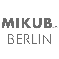 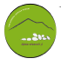 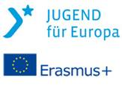 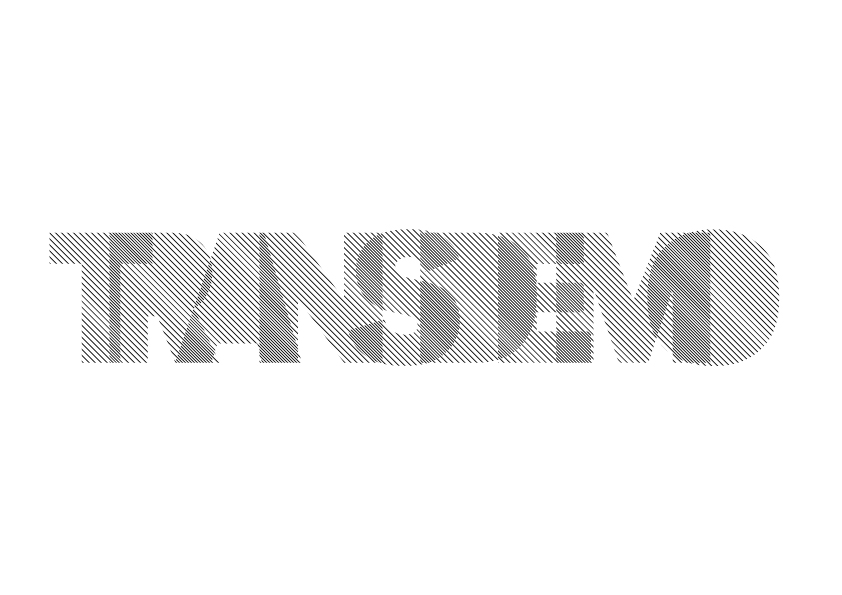 